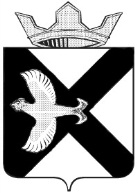 ДУМА МУНИЦИПАЛЬНОГООБРАЗОВАНИЯ ПОСЕЛОК БОРОВСКИЙРЕШЕНИЕ24 февраля  2021 г.						                             № 77рп.БоровскийТюменского муниципального районаВ соответствии со ст. 14, 32 Федерального закона от 06.10.2003 N 131-ФЗ "Об общих принципах организации местного самоуправления в Российской Федерации", Дума муниципального образования поселок Боровский РЕШИЛА:1. Утвердить наказы избирателей депутатам Думы муниципального образования поселок Боровский шестого созыва (2021 - 2025 гг.) согласно приложению. 2. Обнародовать настоящее решение в местах установленных администрацией и разместить на официальном сайте администрации муниципального образования поселок Боровский в информационно-коммуникационной сети «Интернет».3. Настоящее решение вступает в силу со дня его подписания.4. Контроль за исполнением настоящего решения возложить на постоянную комиссию по благоустройству и жизнеобеспечению.Председатель Думы                                                                   В.Н. СамохваловПриложение к решению 
  Думы муниципального образования поселок Боровский
от 24.02.2021 № 77Приложение к решению 
  Думы муниципального образования поселок Боровский
от 24.02.2021 № 77Приложение к решению 
  Думы муниципального образования поселок Боровский
от 24.02.2021 № 77Приложение к решению 
  Думы муниципального образования поселок Боровский
от 24.02.2021 № 77Приложение к решению 
  Думы муниципального образования поселок Боровский
от 24.02.2021 № 77Информация по формированию наказов избирателейИнформация по формированию наказов избирателейИнформация по формированию наказов избирателейИнформация по формированию наказов избирателейдепутатам   Думы муницпального образования поселок Боровский Тюменского  района  шестого созыва (2021-2025гг.)депутатам   Думы муницпального образования поселок Боровский Тюменского  района  шестого созыва (2021-2025гг.)депутатам   Думы муницпального образования поселок Боровский Тюменского  района  шестого созыва (2021-2025гг.)депутатам   Думы муницпального образования поселок Боровский Тюменского  района  шестого созыва (2021-2025гг.)№ округаФИО депутатаНаименование наказаПериод1Зиятдинова Лариса Николаевна1. Благоустройство двора   по ул.Мира,1120232. Ремонт и приведение в нормативное состояние проезда между домами ул.Мира,14 и ул. Мира 15 в п.Боровский20213.Приведение в нормативное состояние проезда между  МКД ул.Мира,13 и ул.Мира,14 в п.Боровский20214. Капитальный ремонт  жилых домов в рамках  региональной программы   капитального ремонта общего имущества в МКД ТО 2021-20252021-2025обл. Тюменская, р-н. Тюменский, рп. Боровский, ул. Мира, д. 11  2021-2023                   2024-2026обл. Тюменская, р-н. Тюменский, рп. Боровский, ул. Мира, д. 122021-2023                   2024-2026обл. Тюменская, р-н. Тюменский, рп. Боровский, ул. Мира, д. 142024-20262Третьякова Валентина Николаевна1. Благоустройство дворов по  ул.Мира, 9,10,15,1620232. Сделать капитальный ремонт и благоустроить территорию д/сада «Дельфиненок» в п.Боровский2021-20253. Оказать содействие в комплексном благоустройстве общественной территории ул.Мира,9 - Сквер в п.Боровский2022-20254. Построить площадку для выгула собак в п.Боровский2022-2023гг 5. Капитальный ремонт  жилых домов в рамках  региональной программы   капитального ремонта общего имущества в МКД ТО 2021-20252021-2025обл. Тюменская, р-н. Тюменский, рп. Боровский, ул. Мира, д. 10 2021- 2023              2024-2026обл. Тюменская, р-н. Тюменский, рп. Боровский, ул. Мира, д. 15 2021-2023             2024-2026обл. Тюменская, р-н. Тюменский, рп. Боровский, ул. Мира, д. 16 2021-2023обл. Тюменская, р-н. Тюменский, рп. Боровский, ул. Мира, д. 282024-2026обл. Тюменская, р-н. Тюменский, рп. Боровский, ул. Мира, д. 272024-20263Глухарев Александр Сергеевич 1. Разработка ПСД на благоустройство дворов МКД Ул.Мира,18,19,202021-20232. Благоустройство двора   по ул.Мира,1720233. Разработка ПСД на благоустройство спортивной зоны с устройством травмобезапасного искусственного газона в районе дома №21 ул.Мира, приведением  корта в нормативное состояние2021-20254. Капитальный ремонт  жилых домов в рамках  региональной программы   капитального ремонта общего имущества в МКД ТО 2021-20252021-2025обл. Тюменская, р-н. Тюменский, рп. Боровский, ул. Мира, д. 172021-2023               2024-2026обл. Тюменская, р-н. Тюменский, рп. Боровский, ул. Мира, д. 182024-2026обл. Тюменская, р-н. Тюменский, рп. Боровский, ул. Мира, д. 192021-2023               2024-2026обл. Тюменская, р-н. Тюменский, рп. Боровский, ул. Мира, д. 20 2024-20264Кокорин Виктор Андреевич1.Реконструкция спортивного комплекса МАУ ЦФСР «Олимпия» ТМР в п.Боровский2021-20232. Ремонт муниципальных дорог ул. Торфяная односторонка согласно заявленному перечню объектов, планируемых к ремонту в п.Боровский2021-2024гг 3. Устройство уличного освещения ул.Торфяная, ул.Торфяная односторонка2023-20254. Разработка ПСД на благоустройство дворов МКД Ул.Торфяная,220255.Устройство площадки для выгула собак 2023-20254. Капитальный ремонт  жилых домов в рамках  региональной программы   капитального ремонта общего имущества в МКД ТО 2021-20252021-2025обл. Тюменская, р-н. Тюменский, рп. Боровский, ул. Торфяная, д. 22021-20235Новиков Денис Петрович1. Ремонт муниципальных дорог ул. Молодежная согласно заявленному перечню объектов, планируемых к ремонту в п.Боровский2021-20242. Ремонт муниципальных дорог ул. Суворова согласно заявленному перечню объектов, планируемых к ремонту в п.Боровский2022-20253. Устройство тротуара ул.Южная - разработка ПСД2024-2025 4. Разработка ПСД на благоустройство дворов МКД Ул.Мира,8,22; ул.Молодежная,1,2; ул.Мира,1,22021-20235. Разработка ПСД на благоустройство дворов МКДул.Фабричная,11,1420256. Капитальный ремонт  жилых домов в рамках  региональной подпрограммы   капитального ремонта общего имущества в МКД ТО 2021-20232021-2023обл. Тюменская, р-н. Тюменский, рп. Боровский, ул. Мира, д. 22021-2023обл. Тюменская, р-н. Тюменский, рп. Боровский, ул. Молодежная, д. 22021-2023обл. Тюменская, р-н. Тюменский, рп. Боровский, ул. Фабричная, д. 112021-20236Жилун Татьяна Николаевна 1. Устройство тротуара  пер.Пушкина2023-20252. Разработка ПСД на устройство тротуара ул.М.Горького(частный сектор)2021-20243. Капитальный ремонт  жилых домов в рамках  региональной программы   капитального ремонта общего имущества в МКД ТО 2021-20252021-2025ул.8 Марта, 12021-2023ул.8 Марта, 22021-2023ул.Мира,23 2021-2023                       2024-2026ул.Мира,24 2021-2023                       2024-20267Кривица Елена Васильевна1.Устройство пешеходного перехода ул.Орджоникидзе - ул.Набережная2021-20222. Благоустройство  сквера между домами    ул. Пушкина,6 – 8 Марта,4  в п.Боровский2023-20253. Устройство тротуара ул.Пушкина до ул.Фабричной  - разработка ПСД и СМР2023-20254. Чистка дренажных канав по ул.Пушкина (частный сектор) - согласно перечня содержания дренажных канав.2021-20255. Капитальный ремонт  жилых домов в рамках  региональной программы   капитального ремонта общего имущества в МКД ТО 2021-20252021-2025обл. Тюменская, р-н. Тюменский, рп. Боровский, ул. Пушкина, д. 22021-2023ул.8-Марта,42021-20238Берсенева Нина Васильевна1. Выполнение мероприятий по  благоустройству дворов у домов ул.Советская 8, 10 в п.Боровский2023-20252. Разработка ПСД на благоустройство дворов МКД Ул.Советская,1,9,13,15,17,18,19; ул.Ленинградская1,22021-20243. Ремонт Обелиска и Часовни в Парке Победы.20214. Капитальный ремонт  жилых домов в рамках  региональной программы   капитального ремонта общего имущества в МКД ТО 2021-20252021-2025обл. Тюменская, р-н. Тюменский, рп. Боровский, ул. Советская, д. 182021-2023                      2024-2026обл. Тюменская, р-н. Тюменский, рп. Боровский, ул. Советская, д. 102021-2023                      2024-20269Кармелюк Григорий Григорьевич1. Ремонт  муниципальных автомобильных дорог  в МО п.Боровский2022-20252. Устройство общественных парковок ул.Ленинградская,16 (поликлиника), ул. Ленинградская7- 8 (школа)2022-20253. Устройство искуственной неровности  перед перекрестком ул.Набережная - ул.8-Марта (магазин "Светофор")2021-20224. Устройство уличного освещения ул.Набережная2023-20255. Разработка ПСД на благоустройство дворов МКД ул.Ленинградская, 4,6,8,10,3,5,9,11,13,15,192022-20246. Капитальный ремонт  жилых домов в рамках  региональной программы   капитального ремонта общего имущества в МКД ТО 2021-20252021-2025обл. Тюменская, р-н. Тюменский, рп. Боровский, ул. Ленинградская, д. 162021-202310Макеева Лариса Юрьевна1. Устройство тротуара ул.Островского (к зданию начальной школы)20212. Разработка ПСД и устройство тротуара ул.М.Горького2021-20233. Разработка ПСД на благоустройство дворов МКД ул.М.Горького,6,8;2021-2023                        4. Разработка ПСД на благоустройство дворов МКД ул.М.Горького,7; ул.Островского, 1-172022-20245. Разработка ПСД на благоустройство дворов МКД  ул.М.Горького,2,42023-20256. Капитальный ремонт  жилых домов в рамках  региональной программы   капитального ремонта общего имущества в МКД ТО 2021-20252021-2025обл. Тюменская, р-н. Тюменский, рп. Боровский, ул. Максима Горького, д. 112021-2023обл. Тюменская, р-н. Тюменский, рп. Боровский, ул. Островского, д. 12021-2023обл. Тюменская, р-н. Тюменский, рп. Боровский, ул. Островского, д. 52021-2023                      2024-202611Шипунова Татьяна Викторовна1. Разработка ПСД на благоустройство дворов МКД Ул.Островского,19,21, 25,34,352023-20252. Приведение в нормативное состояние детской площадки ул.Островского,34 2021-20223. Комплексное благоустройство общественной территории ул. Островского,25-35 - Сквер 2022-20254. Устройство тротуара ул.Островского,25 (у светофора)2021-20235. Капитальный ремонт  жилых домов в рамках  региональной программы   капитального ремонта общего имущества в МКД ТО 2021-20252021-2025обл. Тюменская, р-н. Тюменский, рп. Боровский, ул. Островского, д. 202024-2025обл. Тюменская, р-н. Тюменский, рп. Боровский, ул. Островского, д. 252021-2023обл. Тюменская, р-н. Тюменский, рп. Боровский, ул. Островского, д. 322021-202312Глухов Виктор Анатольевич1. Ремонт  муниципальных автомобильных дорог  в МО п.Боровский2021-20242. Комплексное благоустройство общественной территории ул. Сибирская  - Сквер 2023-20243. Устройство уличного освещения ул.Новая Озерная, пер.Лесной, ул.Трактовая2023-20254. Приведение в нормативное состояние береговой линии оз.Андреевского - ул. Андреевская 2021-202513Сторожева Юлия Сергеевна1. Устройство детской спортивной площадки ул.Вокзальная2020-20212.  Ремонт муниципальных дорог  согласно заявленному  перечню объектов, планируемых к ремонту в 2021-2024 гг ул.Вокзальная, ул.Титова2021-20246. Капитальный ремонт  жилых домов в рамках  региональной подпрограммы   капитального ремонта общего имущества в МКД ТО 2021-20232021-2023обл. Тюменская, р-н. Тюменский, рп. Боровский, ул. Вокзальная, д. 612021-202314Бердышев Евгений Андреевич1. Разработка ПСД на благоустройство дворов МКД Ул.Первомайская,6а,  ул.Герцена,2220252. Устройство уличного освещения ул. Первомайская2023-20253. Капитальный ремонт  жилых домов в рамках  региональной программы   капитального ремонта общего имущества в МКД ТО 2021-20252021-2025обл. Тюменская, р-н. Тюменский, рп. Боровский, ул. Герцена, д. 222021-2023                2024-2026обл. Тюменская, р-н. Тюменский, рп. Боровский, ул. Первомайская, д. 6А2021-2023                2024-202615Самохвалов Владимир Нафанаилович1.  Ремонт муниципальных дорог  пер.Зеленый, ул.Зеленая согласно заявленному  перечню объектов, планируемых к ремонту в 2021-2024 гг 2021-20242. Ремонт  муниципальных автомобильных дорог  в МО п.Боровский2022-20253. Устройство тротуара ул.Заречная 2022-20254. Разработка ПСД на благоустройство дворов МКД Ул.Братьев Мареевых1,2,3,4,5,7,8,92021-20235. Комплексное благоустройство общественной территории ул. Братьев Мареевых - Сквер 2023-20246. Разработка рабочей документации по водопонижению территории МО п. Боровский 2023-20257. Капитальный ремонт  жилых домов в рамках  региональной программы   капитального ремонта общего имущества в МКД ТО 2021-20252021-2025обл. Тюменская, р-н. Тюменский, рп. Боровский, ул. Братьев Мареевых, д. 1обл. Тюменская, р-н. Тюменский, рп. Боровский, ул. Братьев Мареевых, д. 2обл. Тюменская, р-н. Тюменский, рп. Боровский, ул. Братьев Мареевых, д. 3обл. Тюменская, р-н. Тюменский, рп. Боровский, ул. Братьев Мареевых, д. 4обл. Тюменская, р-н. Тюменский, рп. Боровский, ул. Братьев Мареевых, д. 7